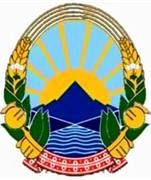                           REPUBLIKA E MAQEDONISË SË VERIUT               АGJENCIA PËR SHËRBIME MEDIATIKE AUDIO DHE AUDIOVIZUELEK Ë R K E S Ëpajtimi për ndryshimin ose plotësimin e më shumë se 20% të konceptit programor nga leja për transmetim në radioParashtruesi i kërkesës:  Të dhëna për transmetuesinLënda e ndryshimit/plotësimitJu lutemi shënoni me Х se cilën pjesë/pjesë të konceptit programor dëshironi të ndryshoni/ose t’i plotësoni!------ Formati i shërbimit programor;------ Gjuha e transmetimit;------ Numri i orëve të programit të vet------ Numri i orëve të informacioneve nga zona e transmetimit        (për radio në nivel rajonal dhe lokal);------ Struktura e muzikës së transmetuar.E rëndësishme: Në Shtojcën nr. 1 në Kërkesë futen të dhënat për ndryshimet e kërkuara sipas mënyrës në vijim:Për ndryshimin e formatit të shërbimit programor, duhet të plotësohen pikat 1, 4 dhe 5 nga Shtojca nr. 1 dhe të dorëzohet program i detajuar javor dhe Përshkrim i të gjitha përmbajtjeve/emisioneve të planifikuara.Për ndryshime ose plotësime në: gjuhën e transmetimit; në numrin e orëve të programit të vet; dhe strukturën e muzikës së transmetuar, plotësohen vetëm pikat përkatëse nga Shtojca nr. 1.Për ndryshimin e numrit të orëve të informacionit nga zona e transmetimit duhet të plotësohet pika 9 nga Shtojca nr. 1 dhe të dorëzohet, përshkrim i të gjitha përmbajtjeve/emisioneve të planifikuara.Arsyet e ndryshimeve:Ju lutemi arsyetoni përse po kërkoni ndryshime!Shtojcë nr. 1 – Ndryshime të planifikuara në konceptin programor për transmetim në radio
							            Për parashtruesin e kërkesës,                                                                                                             drejtuesi/personi i autorizuar                                                               (V.V.)                                                                  __________________               Data:_____________                                                                                                              Vendi: _____________                                                                                     Shtojcë nr. 1Formati i shërbimit programor       (Shënoni me Х vijën përpara formatit të shërbimit programor që planifikoni të transmetoni) Shërbimet programore – radio folëse me format të përgjithshëm:_____Radio folëse me format të përgjithshëm në të cilën llojet e programeve të përfaqësuara realizojnë të paktën dy nga tre funksione mediatike;_____Radio folëse me format të përgjithshëm kryesisht arsimor;_____Radio folëse me format të përgjithshëm kryesisht informues;_____Radio folëse me format të përgjithshëm kryesisht argëtues.Shërbimet programore – radio folëse me format të specializuar:_____Radio folëse nga format i specializuar me funksion arsimor;_____Radio folëse nga format i specializuar me funksion informues;_____Radio folëse nga format i specializuar me funksion argëtues.Shërbimet programore – radio folëse-muzikore me format të përgjithshëm:_____Radio folëse-muzikore me format të përgjithshëm në të cilën llojet e programeve të përfaqësuara realizojnë të paktën dy nga tre funksione mediatike;_____Radio folëse-muzikore me format të përgjithshëm kryesisht arsimor;_____Radio folëse-muzikore me format të përgjithshëm informues;_____Radio folëse-muzikore me format të përgjithshëm argëtues.Shërbimet programore – radio folëse-muzikore me format të specializuar:_____Radio folëse-mizikore nga format i specializuar me funksion arsimor;_____Radio folëse-mizikore nga format i specializuar me funksion informues;_____Radio folëse-muzikore nga format i specializuar me funksion argëtues.__________Radio folëse-muzikore me format të përgjithshëm_____Radio folëse-muzikore me format të specializuar_____Radio muzikore me format të përgjithshëm_____Radio muzikore nga format i specializuarGjuha/gjuhët në të cilët/cilat  do të transmetohet pjesa e folur nga shërbimi programor (Nëse planifikoni të transmetoni pjesën folëse të programit në disa gjuhë, renditni ato sipas përfaqësimit të planifikuar)____________________________________________________________________________________________________________Vërejtje: KJO  VLEN PËR GJUHËN MAQEDONASE DHE GJUHËT E BASHKËSIVE ETNIKE QË JETOJNË NË REPUBLIKËN E MAQEDONISË SË VERIUTSa orë në ditë dhe sa orë në javë do të transmetoni program (shprehur në orë) (Nëse planifikoni numrin e orëve të ndryshëm programor gjatë ditëve të javës, jepni të dhëna për secilën ditë individualisht)Struktura e programit të planifikuar javorStruktura e pjesës folëse nga programi i planifikuar javor  (nuk vlen për shërbimin programor – radio muzikore, deri në 5% fjalim)Përfaqësimi i parashikuar i programit të vet në pjesën folëse të programit në nivel javor (shprehur në orë):      (nuk i referohet shërbimit programor – radio muzikore, deri në 5% të folur) Vërejtje: KJO I REFEROHET VETËM PROGRAMIT TË PRODHUAR NGA ANA E TRANSMETUESIT, NË KOPRODUKCION DHE TË PROGRAMIT TË POROSITUR NGA TRANSMETUESI _______________orëA planifikoni, gjatë vitit, të transmetoni programe që nxisin zhvillimin dhe ruajtjen e kulturës kombëtare?PO _______________orë JO _____A planifikoni, që gjatë ditës, të transmetoni muzikë instrumentale nga autorë maqedonas, muzikë vokale dhe/ose vokalo-instrumentale në gjuhën/gjuhët në të cilën/cilët do të transmetoni pjesën folëse të programit (të përcaktuar/përcaktuara në pikën 2 të këtij Formulari)? (Nëse nuk planifikoni të transmetoni, me (X) shënoni fushën e përgjigjes JO, dhe nëse planifikoni, atëherë tregoni ato të dhëna (të shprehura në përqindje - %) në fushën e përgjigjes PO.)       PO _______________ % JO _______________Me se numër orëve gjatë javës do të përfaqësohet përmbajtja dhe informacioni në pjesën folëse të programit, me rëndësi për zonën ku do të transmetohet shërbimi programor (shprehur në orë)      (nuk i referohet shërbimit programor – radio muzikore, deri në 5% të folur dhe për shërbimet e radios në nivel shtetëror) Me funksion informues _______________orë Me funksion edukativ  _______________orë Me funksion argëtues _______________orë Struktura e muzikës së planifikuar (javore) 	                                                                  11. Struktura e muzikës sipas gjuhës (në                                                                                                                                                    përqindje)Кlasifikimi i zhanreve dhe stileve muzikore është kryer në pajtim me Klasifikimin Kombëtar të Trashëgimisë Kulturore (“Gazeta Zyrtare e RM-së” nr.37/06) dhe klasifikimin decimal universal, të cilat përdoren nga Ministria e Kulturës dhe Bibloteka Universitare Kombëtare “Кliment Ohridski”.Pallati Panko Brashnarov,rr.„Маkedonija“ nr.38, 1000 ShkupТеl: +389 23 103 400Faks: +389 23 103 401email:contact@avmu.mk(vula pranuese e Agjencisë)Titulli i plotëTitulli i shkurtuarSelia dhe adresaТеlefoniPosta elektronike (e-mail)Ndryshimt e planifikuara të konceptit programor për transmetim në radio e hënëe martëe mërkurëe enjtee premtee shtunëe dielëTotali në ditë(i orëve)Totali në javë (i orëve)Numri rendorStrukturaKohëzgjatja (orë dhe minuta)Kohëzgjatja(orë dhe minuta)Përqindje % (fjalë - muzikë)1.Pjesa folëse2.Muzikë3.Segmente të tjera programore (komunikime komerciale audio, publikime të transmetuesve në lidhje me programet e veta, njoftime me interes publik, apele për bamirësi, intermezzo, programe fetare, shërbime dhe predikime, programe të kulturës fizike dhe rekreative, shpica hyrëse dhe dalëse, xhinglet dhe avizo).Totali nga r.nr. 1+2Totali në % nga r.nr. 1+23.Segmente të tjera programore (komunikime komerciale audio, publikime të transmetuesve në lidhje me programet e veta, njoftime me interes publik, apele për bamirësi, intermezzo, programe fetare, shërbime dhe predikime, programe të kulturës fizike dhe rekreative, shpica hyrëse dhe dalëse, xhinglet dhe avizo).100%3.Segmente të tjera programore (komunikime komerciale audio, publikime të transmetuesve në lidhje me programet e veta, njoftime me interes publik, apele për bamirësi, intermezzo, programe fetare, shërbime dhe predikime, programe të kulturës fizike dhe rekreative, shpica hyrëse dhe dalëse, xhinglet dhe avizo).4.Totali:1. Funksionet2. Llojet e programit3. Kohëzgjatja sipas llojit të programit(orë dhe minuta)4. Kohëzgjatja sipas funksioneve(orë dhe minuta)5. Përfaqësimi sipas funksioneve(në përqindje%)Funksioni-informativLajme/ditarëKohëzgjatja e programeve me funksion informativPërfaqësimi në përqindje i programeve me funksion informativFunksioni-informativProgram informativ-aktualKohëzgjatja e programeve me funksion informativPërfaqësimi në përqindje i programeve me funksion informativFunksioni-informativProgram informativ-aktual me qasje dokumentareKohëzgjatja e programeve me funksion informativPërfaqësimi në përqindje i programeve me funksion informativFunksioni-informativProgram informativ-aktual folës humoristikKohëzgjatja e programeve me funksion informativPërfaqësimi në përqindje i programeve me funksion informativFunksioni-informativTransmetime ose regjistrime nga seancat e organeve qeveritareKohëzgjatja e programeve me funksion informativPërfaqësimi në përqindje i programeve me funksion informativFunksioni-informativTransmetime ose regjistrime nga ngjarje socio-politikeKohëzgjatja e programeve me funksion informativPërfaqësimi në përqindje i programeve me funksion informativFunksioni-informativRevista (magazini) informativKohëzgjatja e programeve me funksion informativPërfaqësimi në përqindje i programeve me funksion informativFunksioni-informativEmisione të specializuara informativeKohëzgjatja e programeve me funksion informativPërfaqësimi në përqindje i programeve me funksion informativFunksioni-informativProgram informativ-argëtuesKohëzgjatja e programeve me funksion informativPërfaqësimi në përqindje i programeve me funksion informativFunksioni-informativInfo-shërbimKohëzgjatja e programeve me funksion informativPërfaqësimi në përqindje i programeve me funksion informativFunksioni-informativProgram informativ nga fusha e artit, kulturës dhe shkencave humaneKohëzgjatja e programeve me funksion informativPërfaqësimi në përqindje i programeve me funksion informativFunksioni-informativPrograme të tjera informativeKohëzgjatja e programeve me funksion informativPërfaqësimi në përqindje i programeve me funksion informativFunksioni-informativFunksioni arsimorProgram arsimorKohëzgjatja totale e programeve me funksion arsimorPërfaqësimi në përqindje i programeve me funksion arsimorаFunksioni arsimorProgram arsimor-argëtuesKohëzgjatja totale e programeve me funksion arsimorPërfaqësimi në përqindje i programeve me funksion arsimorаFunksioni arsimorProgram arsimor-argëtues për kulturë fizike (fiskultur) dhe rekreacionKohëzgjatja totale e programeve me funksion arsimorPërfaqësimi në përqindje i programeve me funksion arsimorаFunksioni arsimorProgram dokumentarKohëzgjatja totale e programeve me funksion arsimorPërfaqësimi në përqindje i programeve me funksion arsimorаFunksioni arsimorProgram dokumentar-argëtuesKohëzgjatja totale e programeve me funksion arsimorPërfaqësimi në përqindje i programeve me funksion arsimorаFunksioni arsimorProgram arsimor nga fusha e artit,kulturës dhe shkencave humaneKohëzgjatja totale e programeve me funksion arsimorPërfaqësimi në përqindje i programeve me funksion arsimorаFunksioni arsimorProgram dokumentar me tematikë fetareKohëzgjatja totale e programeve me funksion arsimorPërfaqësimi në përqindje i programeve me funksion arsimorаFunksioni arsimorPrograme të tjera arsimoreKohëzgjatja totale e programeve me funksion arsimorPërfaqësimi në përqindje i programeve me funksion arsimorаFunksioni arsimorFunksioni argëtuesArgëtues-informuesKohëzgjatja totale e programeve me funksion argëtuesPërfaqësimi në përqindje i programeve me funksion argëtuesFunksioni argëtuesProgram argëtues dhe humoristikKohëzgjatja totale e programeve me funksion argëtuesPërfaqësimi në përqindje i programeve me funksion argëtuesFunksioni argëtuesProgram argëtues-edukativKohëzgjatja totale e programeve me funksion argëtuesPërfaqësimi në përqindje i programeve me funksion argëtuesFunksioni argëtuesProgram argëtues-dokumentarKohëzgjatja totale e programeve me funksion argëtuesPërfaqësimi në përqindje i programeve me funksion argëtuesFunksioni argëtuesPrograme për horoskopin/tarot/parashikues dhe interpretim ëndrrashKohëzgjatja totale e programeve me funksion argëtuesPërfaqësimi në përqindje i programeve me funksion argëtuesFunksioni argëtuesPragram sportiv (transmetim ose regjistrim i ndeshjeve ose ngjarjeve sportive dhe revistave (buletinit) sportive)Kohëzgjatja totale e programeve me funksion argëtuesPërfaqësimi në përqindje i programeve me funksion argëtuesFunksioni argëtuesRadio drama (fragmente, seriale, humor dhe satirë)Kohëzgjatja totale e programeve me funksion argëtuesPërfaqësimi në përqindje i programeve me funksion argëtuesFunksioni argëtuesProgram muzikor (qëllimi i programeve muzikore-folëse, regjistrime dhe transmetime nga koncerte, festivaleve muzikore, opera dhe të ngjajshme, videoklipe, program realist muzikor)Kohëzgjatja totale e programeve me funksion argëtuesPërfaqësimi në përqindje i programeve me funksion argëtuesFunksioni argëtuesLojëra (gara me vlerë të ulët prodhimi, gara me vlerë të lartë prodhimi, kuize, lojëra fati dhe lojëra shpërblyese (lotari)) Kohëzgjatja totale e programeve me funksion argëtuesPërfaqësimi në përqindje i programeve me funksion argëtuesFunksioni argëtuesProgram tjetër argëtuesKohëzgjatja totale e programeve me funksion argëtuesPërfaqësimi në përqindje i programeve me funksion argëtuesFunksioni argëtuesGjithsej nga kolona 4:Gjithsej nga kolona 5:100%Segmente të tjera të programitKomunikime komerciale audioSegmente të tjera të programitPublikimi i transmetuesit në lidhje me programet e vetaSegmente të tjera të programitNjoftimet me interes publikSegmente të tjera të programitApele (thirrje) për bamirësiSegmente të tjera të programitPrograme, shërbime dhe predikime fetareSegmente të tjera të programitShpica hyrëse dhe dalëse, zhingle dhe avizoSegmente të tjera të programitGjithsej segmente të tjera programore:Segmente të tjera të programitGjithsej nga kolona 3:1. Lloji2. Zhanri3. Kohëzgjatha (%)GjuhëPërqindjePopolloreTradicionaleМaqedonasePopolloreMuzik etno/botërore (World)ShqipePopolloreMuzikë popullore e sapokomponuarкаSërbePopolloreGjithsej muzikë popullore:ТurkePopullore (argëtuese)PopRomePopullore (argëtuese)Xhez(Jazz)VllehePopullore (argëtuese)BluesBoshnjakePopullore (argëtuese)Rock/Rock and RollKroatePopullore (argëtuese)Muzikë elektronike/teknoSllovenePopullore (argëtuese)Gjithsej muzikë argëtueseАnglezeKlasikeKlasikeFrancezeShpirtëroreShpirtëroreSpanjisht                                          Gjithsejtë muzikë:                                          Gjithsejtë muzikë:100%PortugezeDhe gjuhë të tjeraGjithsejtë:100%Muzikë popullore:- Тradicionele: muzikë burimore (origjinale)-e paautorizuar;- Muzikë Еtno/World;- Muzikë popullore e sapokrijuar (muzikë popullore e sapo komponuar): muzikë popullore e sapokrijuar shpirtërore popullore, turbo folk, disko folk, pop folk.Muzikë klasike:Mesjetare, rilindase, barok, rokoko, klasike, romantike, impresioniste, eksprecioniste etj.Muzikë shpirtërore:Ortodokse, katolike, protestante, çifute (evreje), islame, budiste, hindu,  ungjillore – spiritore të zeza, mantra etj.Muzikë popullore (argëtuese):- Pop: disko, danc, hip hop, pop rock, ritëm (rhythm) dhe bluz (R&B), soul, funk, rap, reggae, ska, dub etj.;- Jazz (Xhez): ragtime, dixieland, swing, be-bop, hard-bop, cool jazz, free jazz, fusion, smooth jazz, acid jazz etj.;- Bluz;- Rok/Rok dhe roll:  rockabilly, acid rock, hard rock, punk, folk rock, psychedelic rock, progressive rock, heavy metal, new wave, hard rock, alternative rock, grunge, Britpop, indie rock, soft rock etj.;- Muzikë elektronike/Теhno: house, acid, goa, trance, jungle, drum etj.